МУНИЦИПАЛЬНОЕ БЮДЖЕТНОЕ УЧРЕЖДЕНИЕ КУЛЬТУРЫ КСТОВСКОГО МУНИЦИПАЛЬНОГО ОКРУГАЦЕНТРАЛЬНАЯ БИБЛИОТЕКА ИМ. А.С.ПУШКИНАОТДЕЛ МЕТОДИЧЕСКОЙ И ИННОВАЦИОННОЙ ДЕЯТЕЛЬНОСТИБИБЛИОТЕКА И СЕМЬЯМЕТОДИЧЕСКОЕ ПОСОБИЕ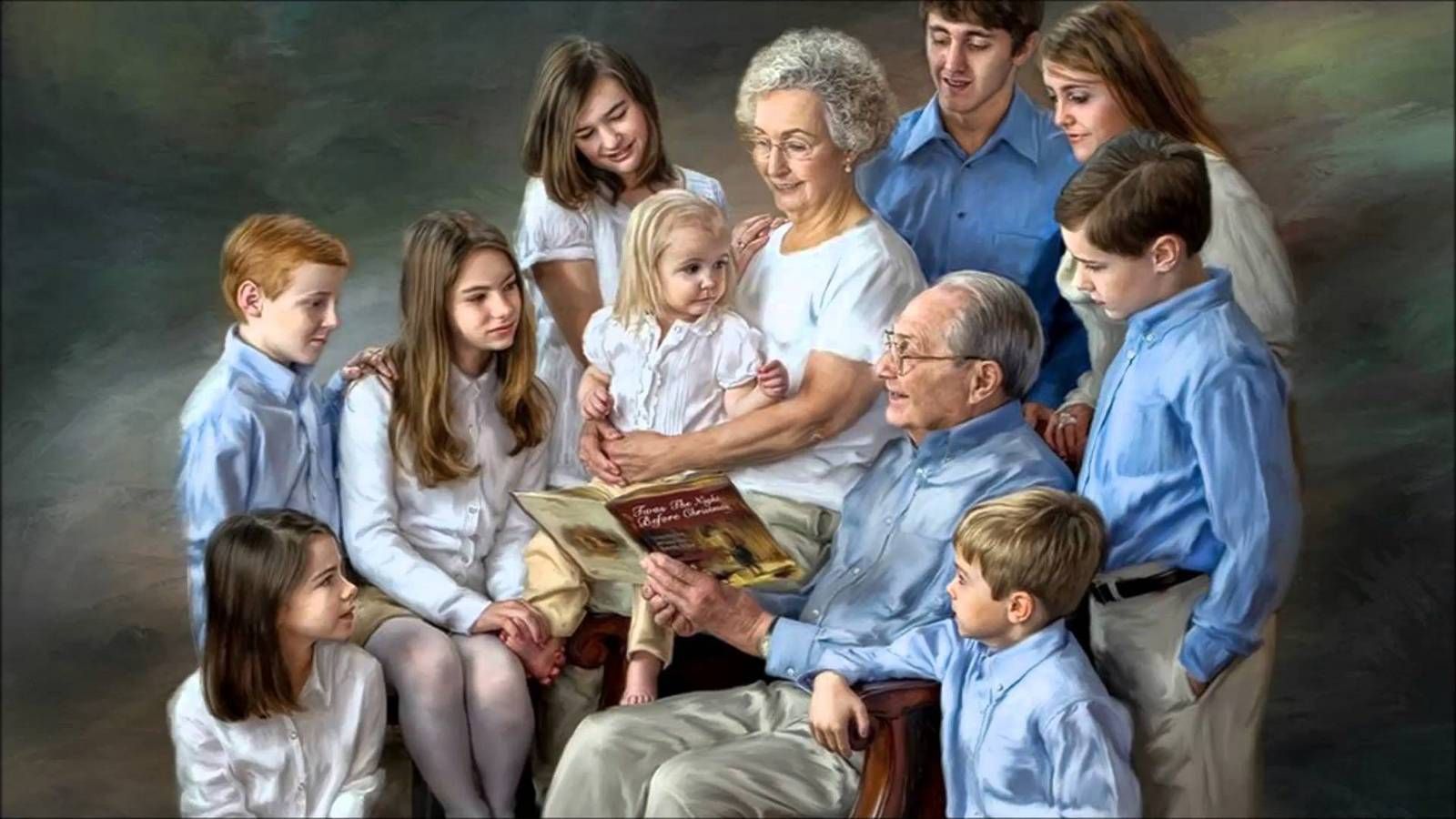 г. Кстово, 2024 г.Составитель: ведущий методист отдела методической и инновационной деятельности Г.А.МосквинаСодержаниеАннотация                                                                                                                  1 стр.Введение. 2024 - ГОД СЕМЬИ                                                                             1-3 стр.Семейные праздники и даты                                                                                 3-5 стр.Названия для книжных выставок                                                                          5-7 стр.Формы и названия мероприятий                                                                           7-9 стр.Сценарии массовых мероприятий (ссылки на электронные версии)               9-10 стр.Библиотека - территория семейного чтения                                                     10-16 стр.Материалы для использованияпри создании информационной печатной продукции(для буклетов, листовок, памяток, рекомендаций) в помощь родителям        17-18 стр.Приложение 1. Цитаты о семейном чтении                                                        19-20 стр.Приложение 2. Пословицы и поговорки о книге и чтении                                20-21 стр.Список источников                                                                                                      21 стр.АннотацияМетодическое пособие подготовлено в помощь библиотекарям для проведения мероприятий по популяризации и развитию семейного чтения.Цель данного пособия: оказание методической помощи библиотекарям на этапах планирования, подготовки и реализации мероприятий по данному направлению.Введение. 2024 - ГОД СЕМЬИ В соответствии с Указом Президента Российской Федерации от 22.11.2023 № 875 в целях популяризации государственной политики в сфере защиты семьи, сохранения традиционных семейных ценностей 2024 год в Российской Федерации объявлен Годом семьи.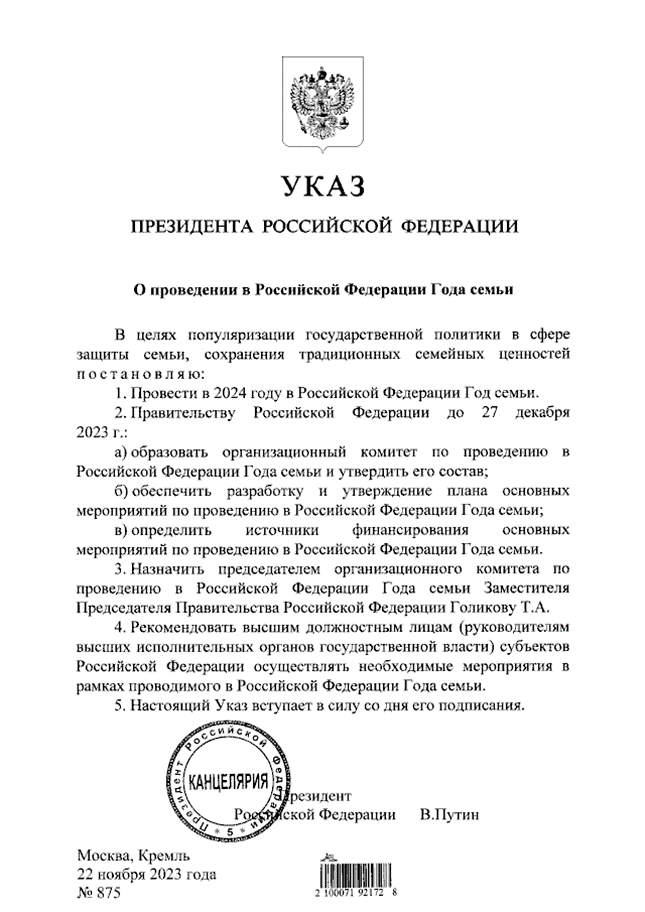 	Впервые Год семьи был объявлен в России в 2008 году. Еще раз объявить Год семьи в стране предложила Председатель Совета Федерации Валентина Ивановна Матвиенко для привлечения внимания к демографической политике и систематизации работы по поддержке семей с детьми: «Семья играет важную роль в жизни каждого человека. Важно сохранять семейные ценности, помогать тем, кто нуждается, защищать детей и пожилых, обеспечивать разные категории семей новыми социальными гарантиями».В план Года семьи будут включены мероприятия, направленные на улучшение здоровья детей и молодого населения, поддержку здоровья российских семей, совершенствование системы, связанной с образованием и с соцобеспечением, популяризацию госполитики в плане защиты семьи, пропаганду и сохранение традиционных семейных ценностей.Приоритеты в части системы ценностей, с которыми связанны ценности семьи:обеспечение поддержки семейного воспитания, содействие формированию ответственного отношения родителей или законных представителей к воспитанию детей;обеспечение условий для повышения социальной, коммуникативной и педагогической компетентности родителей.Семья создает человека и поддерживает его стремление к развитию, если членов семьи объединяют ценности, значение которых они хотят делить и с другими людьми: любовь и верность, здоровье и благополучие, почитание родителей, забота о старших и младших, продолжение рода. Семья – главный аспект в жизни человека. Особое значение имеет семья в жизни ребенка, в его становлении и поведении. Семья объединяет детей, родителей, родственников кровными узами. В семье могут формироваться все личностные качества.В рамках основной темы 2024 года в деятельности библиотек можно выделить несколько базовых направлений: семейные традицииОбсуждение истории семьи, семейных рецептов, праздников и обычаев, создание семейного древа или исторического альбома, обмен семейными традициями и др.; семейный досугИгры, в которые семьи могут играть вместе, мастер-классы, конкурсы, совместное чтение и т.п.. Для того, чтобы максимально привлечь аудиторию, необходимо продумать онлайн-активности, в которых смогут принимать участие целые семьи. Это могут быть квесты, викторины, творческие конкурсы, челленджи.Семейное обучениеВ рамках реализации образовательных программ члены семьи могут совместно осваивать новые навыки, исходя из целевых направлений: финансовое планирование, компьютерная грамотность, обучение новому языку, народные ремесла, получать полезные умения (столярное дело, программирование, живопись и др.);культурно-спортивные мероприятияПопуляризация здорового образа жизни, совместные прогулки и занятия спортом, психологические консультации, планирование семьи. Семейные дни: тематические дни, когда семьи могут посетить сразу несколько разных мероприятий, могут привлечь в учреждение много новых посетителей. В рамках таких дней можно сочетать разные форматы: от выставок, лекций и кинопоказов до конкурсов и концертов.Просветительские мероприятия для детей, подростков и молодежи о семейных ценностях, устройстве семьи, психологические тренинги и т.п. 	Итак, наиболее перспективные форматы мероприятий в рамках Года семьи - просветительские, обучающие, культурно-спортивные, соревновательные. Можно планировать мероприятия, учитывая основные праздничные даты календаря, относящиеся к общим семейным праздникам.Семейные праздники и датыЯнварь19 января – День супруга21 января – Всемирный день объятий22 января – День дедушкиФевраль12 февраля – Международный день брачных агентств15 февраля – Всемирный день православной молодежи17 февраля – День спонтанного проявления доброты23 февраля – День защитника ОтечестваМарт3 марта – День бабушек (в первое воскресенье марта)8 марта – Международный женский день20 марта – Международный день счастья25 марта – День добрых делАпрель10 апреля – День братьев и сестёр24 апреля – Международный день солидарности молодежи25 апреля – День дочериМай12 мая – День матери в мире (второе воскресенье мая)15 мая – Международный день семьи17 мая - Международный день детского телефона доверия31 мая – День соседей (в последнюю пятницу мая)Июнь1 июня – Международный день защиты детей1 июня – Всемирный день родителей18 июня – Всемирный день гармонии16 июня – Международный день отца (3-е воскресенье июня)27 июня – День молодежи РоссииИюль8 июля – Всероссийский день семьи, любви и верности26 июля – День дяди и тетиАвгуст12 августа – Международный день молодежи28 августа – День второй половинкиСентябрь11 сентября – Всемирный день папы12 сентября – День семейного общенияОктябрь1 октября – Международный день пожилых людей28 октября – День бабушек и дедушек в РоссииНоябрь13 ноября – Всемирный день доброты20 - Всемирный день ребенка22 ноября – День сыновей24 ноября – День матери в России (последнее воскресенье ноября)25 ноября - Международный день борьбы против насилия в отношении женщинДекабрь15 декабря – Международный день чая22 декабря — Всероссийский праздник благодарности родителям «Спасибо за жизнь»23 декабря – День семейных корнейТак же не стоит забывать о традиционных праздниках, которые принято встречать в кругу семьи:Новый год - 31 декабря,Рождество - 7 января православное и 25 декабря у католиков,Старый Новый год – 14 января,Масленица - плавающая дата, февраль-март,Пасха - плавающая дата, празднуется в апреле-мае,дни рождения членов семьи,дни свадеб членов семьи.
Названия для книжных выставокБереги, мой друг, семью – крепость главную твоюБиблиотека. Семья. ИнформацияБрак. Семья. ДетиВ кругу семьиВечный светоч материнстваВместе не страшны и тучиВо имя счастья семьиВоспеты во все временаВсе начинается с семьиВсей семьей в библиотекуВсей семьей у книжной полкиДети и родители, узнать себя не хотите ли?Для любимой мамочкиДобрая планета – МАМАДобрые волшебники семьиДорогие родители, поучиться не хотите ли?Здоровая семьяИз жизни знаменитых семейИстория моей семьи в истории родного краяКак построить счастливую семьюКомпетентная мамаКрепкая семья – крепкое государствоЛучше мамы не найтиМама, папа, я– дружная семьяМамы и дочкиМатеринское чтениеМилая мамочка, мама мояМир в семье. Семья в миреМир молодой семьиМир семьи от «А» до «Я»Моя профессия– бабушкаМоя семья– мое богатствоМы и наши детиНа кухне всей семьейНемного о праве семейномОстров семейных сокровищОтцы и детиПапа может все, что угодноПарад сказочных мамПеред тобой склоняю колени…Поговорим о семьеПод покровом Петра и ФевронииПортрет семьи в интерьере времениПрава молодой семьиПравила семейной жизниПрекрасные бабушкиПроблемы современной семьиПусть всегда будет мамаРастить сына для счастьяС семьей – по жизниСамые любимые, самые родныеСвятая троица земли: ребенок, мать, отецСемейная азбукаСемейная академияСемейная крепость: проверено временемСемейный вопрос на страницах книгСемейный ковчегСемейный кругСемейные университетыСемь я = семьяСемьей возродится РоссияСемья глазами детейСемья и книга: читаем вместеСемья – союз родных сердецВ Международный день семьи я счастьем поделюсь с людьмиВозьмём книгу в круг семьиВсё начинается с любви…И чтоб горел очаг семейный счастливым пламенем любвиМы будем вечно прославлять ту женщину, чьё имя МатьПодарю я маме лазоревый платочекТы, я, он, она – вместе дружная семьяИскры семейного очагаКнижные сюрпризы: семейный гость – КНИГАМир семьи – мир любвиМне отчий дом рисуется во сне...О том, что дорого и святоПётр и Феврония. История вечной любвиПо литературному морю всей семьёйПрочитайте книжки дочке и сынишкеСемейное согласие всего дорожеСемейное чтение сближает поколенияСемейные истории со всего светаСемья – источник вдохновеньяСемья – начало всех началСемья в современном миреСемья и брак: обычаи и традицииСемья и книгаСемья на Руси: традиции и современностьСемья: проблемы трудных детейСердце мамы лучше солнца греетСердце материСлово о материСоветы трудным родителямСовременная семья: азбука для двоихСплотить семью поможет мудрость книгСтупени семейного счастьяСчастливая семья – союз сердецТепло родного очагаУлыбка мамы - счастья добрый вестникУчимся быть родителямиЧерез веру и любовь - благодать семьеЧетыре сезона семейного чтенияЧитаем всей семьейЧтение – дело семейноеЧтобы семья была безопаснойЧудесная мамаЧудо материнстваШкола семьиЭто моя семьяЯ мама!Формы и названия мероприятий❖ Праздничная акция «Дарите ромашки любимым»❖ Информационная акция «День семьи, любви и верности»❖ Беседа «Любовь сильнее всех преград»❖ Диспут «Все начинается с любви?»❖ Дискуссия «Всё начинается с семьи?»❖ Литературный час «Семья на страницах литературных произведений»❖ Духовно-просветительная беседа «Святые Петр и Феврония – покровители русской семьи»❖ Игровое ассорти «Ромашек белый хоровод»❖ Игровая программ «Ромашка – символ семейного счастья»❖ Игровой калейдоскоп «Сундучок семейных сокровищ»;❖ Информационная панорама «Школа успешного воспитания»;❖ Книжный обзор «О семье и семейных ценностях»❖ Конкурс рисунков «Я люблю мою семью»❖ Конкурсная программа «Семья, согретая любовью»❖ Конкурсно-игровая программа «Семья крепка, когда над ней крыша крепка»❖ Концертная программа «Счастья вашему дому!»❖ Литературно-музыкальная гостиная «8 июля – День семьи, любви и верности»❖ Литературный вечер «Семья – любви великое царство»❖ Мастер-класс «Ромашки нежный лепесток...»❖ Мастер-класс «Ромашки, ромашки - цветы полевые»❖ Мастер-класс «Ромашковое настроение»❖ Мастер-класс по изготовлению куклы-оберега семьи❖ Обзор духовной литературы «Петр и Феврония: Святое супружество»❖ Познавательная программа «Семье всегда почет»❖ Православный час «Небесные покровители семьи» ❖ Праздник «День любви по-русски»❖ Праздничная программа «Ромашковая Русь»❖ Празднично-игровая программа «Моя семья – моя крепость» ❖ Презентация выставки «Петр и Феврония: любовь по-русски».❖ Развлекательно-познавательная программа «Праздник истиной любви»❖ Тематический вечер «О любви и верности❖ Вечер-размышление «Венец всех ценностей – семья»;❖ Семейный вечер «Огонь родного очага»❖ Час нравственности «Семья – сокровище души»❖ Праздничная акция «День супружеской любви и семейного счастья» (в программе: экспресс-опрос «Ваши семейные праздники», информминутка «Небесные покровители семьи», поэтическая мозаика «Давайте семейные ценности чтить» и распространение флаеров «Волшебная ромашка»);❖ Утренник «Любовью держится семья»❖ Фольклорный час «Иван Купала»❖ Час духовного просвещения «Петр и Феврония. История вечной любви»❖ Час духовности «Под покровом Петра и Февронии»❖ Семейный праздник «Любовь нам помогает жить»Формы и названия мероприятий ко Дню матери❖ Праздничная акция «Пятёрка для моей мамы»❖ Вечер отдыха «Букет из маминых имён»❖ Выставка декоративно-прикладного творчества «Моей любимой маме»❖ Выставка рисунков «Образ матери»❖ Игровая программа «Тепло материнских сердец»❖ Интерактивная игра «Мама, мамочка, мамуля»❖ Конкурс изделий, выполненных руками мам «У мамы руки золотые!»❖ Конкурс пожеланий на рисованных открытках «Мамочка родная, эти нежные строки – тебе»❖ Конкурс стенгазет «Мама – первое слово, главное слово в каждой судьбе»❖ Литературная гостиная «Нежной, ласковой самой»❖ Литературно-музыкальная композиция «Пусть всегда будет мама»❖ Литературно-музыкальная композиция «Мама – главное слово в судьбе»❖ Литературно-музыкальная композиция «С этим именем связана жизнь»❖ Литературный час «С любовью о маме»❖ Музыкально-поэтическая композиция «Мама – как это прекрасно звучит»❖ Музыкально-поэтический вечер «Мой самый главный человек…»❖ Неделя добрых дел «Помоги своей маме!»❖ Поэтическая эстафета «Лучшей женщине на свете»❖ Семейный вечер «Этот мир наполнила она теплом и счастьем»❖ Тематический час «О той, кто дарует нам жизнь и тепло»❖ Урок доброты «Мамины глаза»❖ Фотовыставка «Моя мама лучше всех!».Сценарии к Международному дню семьи«Главное в жизни – СЕМЬЯ» [Электронный ресурс] : сценарий к Международному дню семьи. – URL: https://infourok.ru/scenariy-kmezhdunarodnomu-dnyu-semi-glavnoe-v-zhizni-semya-1237965.html (дата обращения 12.01.2024).«День семьи» [Электронный ресурс] : сценарий конкурсно-игровой программы. – URL: https://rosuchebnik.ru/material/stsenariy-prazdnika-ve5likoe-chudo-semya-13264/200637.html  (дата обращения 12.01.2024).«Папа, мама, я – книжкины друзья» [Электронный ресурс] : сценарий литературной игры-конкурса. – URL: https://литсова.рф/papa-mama-ja-knizhkiny-druzja/ (дата обращения 12.01.2024)Сценарии ко Дню матери«В жизни каждого важна и нужна мама» [Электронный ресурс] : сценарий ко Дню матери. – URL: https://rosuchebnik.ru/material/stsenariy-ko-dnyu-materi-17036/ (дата обращения 25.12.2023).«Искусство быть матерью» [Электронный ресурс] : сценарий ко Дню матери. – URL: https://mcbtacina.rnd.muzkult.ru/media/2019/11/27/1264768181/scenarij_den_materi_-_kopiya.pdf(дата обращения 25.12.2023).«Любовью материнской мир прекрасен» [Электронный ресурс] : семейная панорама. – URL:  http://gagarin.library67.ru/metodicheskaya-kopilka/scenarii-meropriyatij/scenarij-ko-dnyu-materi-/(дата обращения 12.01.2024).Избранные сценарии на праздник День матери в России [Электронный ресурс]. – URL: https://pasper.ru/free-scenarios/den-mamy-spisok (дата обращения 12.01.2024).Сценарии ко дню семьи, любви и верности«Если есть семья, значит счастлив я» [Электронный ресурс] : праздник,посвященный Дню семьи. – URL: https://uchitelya.com/nachalnayashkola/65489-scenariy-esli-est-semya-znachit-schastliv-ya.html  (дата обращения 12.01.2024)«Счастлив тот, кто счастлив дома» [Электронный ресурс] : классный час. – URL: https://uchitelya.com/pedagogika/62335-klassnyy-chasschastliv-tot-kto-schastliv-doma.html (дата обращения 15.01.2024)«Всё начинается с семьи» [Электронный ресурс] : сценарий https://nsportal.ru/kultura/teatralnoe-iskusstvo/library/2022/02/27/stsenariy-folklornogo-prazdnika-vsyo-nachinaetsya-s (дата обращения 15.01.2024)«День семьи, любви и верности» [Электронный ресурс] : сценарийпраздника. – URL: https://infourok.ru/scenariy-prazdnika-den-semi-lyubvii-vernosti-1528112.html (дата обращения 15.01.2024)«Ромашка - мой любимый цветок» [Электронный ресурс] : сценарийпознавательно - развлекательного мероприятия. – URL: https://pedkopilka.ru/blogs/elena-grigorevna-poljakova/konkursno-igrovaja-programas-prezentaciei-dlja-letnego-lagerja-romashka-moi-lyubimyi-cvetok.html (дата обращения 15.01.2024)«Семья – это то, что с тобою всегда!» [Электронный ресурс] : сценарийпразднично-игровой программы. – URL: https://izobcbs.ucoz.ru/publ/kluby/sobesednik/scenarij_ko_dnju_semi_ljubvi_i_vernosti/32-1-0-345 (дата обращения 15.01.2024)«Семья, согретая любовью!» [Электронный ресурс]:сценарий праздничного мероприятия ко Дню семьи, любви и верности.– URL: https://son-net.info/goncharovi-art13-13052021/ (дата обращения 15.01.2024)«Счастье там, где верность и любовь» [Электронный ресурс] :информационно-познавательная программа – URL: https://rosuchebnik.ru/material/informatsionno-poznavatelnaya-programma-schaste-tam-gde-vernost-i-lyubov-12636/ дата обращения 15.01.2024)Библиотека - территория семейного чтения	Чтению подрастающего поколения необходима поддержка, в первую очередь, самых близких людей – родителей. Если чтение входит в образ жизни взрослых членов семьи, то ребёнок это улавливает и впитывает. Очень важно, когда ребёнок приходит в библиотеку вместе с родителями, когда они вместе выбирают книгу, вместе читают её, обсуждают. Такое общение воспитывает больше, чем назидательные слова. Важно «сдружить» семью вокруг книги.	Что же это такое - семейное чтение в библиотеке? Мероприятия непрерывного психолого-педагогического процесса совместного чтения детей и родителей с последующим анализом, обсуждением - это и есть понятие семейного чтения. Анализ произведений может быть устным, письменным, игровым. Подобные мероприятия проводились еще во времена египетских фараонов. Исследователи нашли одну запись на папирусе того периода, где написано обращение отца к сыну с просьбой направить свое сердце к книгам.	Известно, что именно семейные отношения формируют личность человека. Сотрудники сельских и городских библиотек, зная многие семьи, имеют возможность через книгу повлиять на взаимоотношения семьи и книги. Именно они становятся социальными педагогами и организаторами семейного чтения в библиотеке.	Интерес к возрождению семейного чтения в библиотеке в последнее время возрастает. Чтение рассматривается в качестве развивающей среды. Его значимость имеет свои факторы: Еще с детства малышам рассказывают сказки, читают маленькие библейские рассказы, затем - мифы, стихи о природе и животных. Это самый древний и проверенный способ воспитания человека еще до того, как он выучит алфавит. Читательскую деятельность и культуру формируют на слушании. Такое чтение способствует углублению детского внимания, формированию потребности в книгах. Если такую потребность заложить ребенку с детства, то он и в зрелом возрасте будет много читать. Мероприятия семейного чтения в библиотеке - залог раннего и правильного овладения родной речью. Раннее чтение помогает детям расти коммуникативными людьми.	Чтение вслух полезно не только малышам, но и людям старшего возраста. Важно не просто слушать, но и воспринимать и пересказывать прочитанное. Пожилым людям такие занятия помогают легче перенести одиночество и передать детям свой опыт. Также взрослые могут таким образом наблюдать за духовным развитием детей. Совместные чтения в библиотеке помогают социализации подрастающего поколения. Создается почва для обмена мнениями, происходит эмоциональное обогащение. Подобные занятия служат профилактикой старения, стимулируют активную умственную деятельность. Не зря считается, что библиотека - территория семейного чтения. Она является альтернативой всех видов изучения книг.	Чтобы воссоединить усилия родителей и специалистов, во многих населенных пунктах ведется работа в библиотеке семейного чтения.Услуги библиотеки для чтения семьёйЧто же может предложить библиотекарь в рамках семейного чтения: подобрать и выдать информацию, находящуюся в книгах, журналах, газетах, справочниках, словарях; организовывать литературные вечера, выставки, встречи, конкурсы, игровые программы; индивидуально информировать ту или иную семью; делать обзор периодических изданий; проводить информационные дни; рекомендовать список подходящей литературы; вести уроки информационной культуры; организовывать досуг во время школьных каникул; предоставлять самостоятельную работу пользователей за компьютером, если есть такая возможность; набирать и распечатывать тексты.Задачи совместных чтенийСемейное чтение решает следующие задачи:изучать информационные потребности читателей разных возрастов,способствовать привлечению взрослых и детей к книге и чтению,совершенствовать педагогическую образованность родителей,способствовать развитию творческих способностей читателей разных возрастов и др..Ожидаемые результатыПравильный подбор библиотеки семейного чтения и занятия там дают следующие результаты: повышается престиж книги в глазах подрастающего поколения; чтение становится любимым занятием; возрождаются традиции семейных посиделок за любимыми книгами; развиваются творческие способности детей и родителей;библиотека становится центром интеллектуального семейного досуга.Создадим страну читателей!	Всю работу следует проводить на основе объединения усилий библиотеки, учреждений дошкольного образования, школ, учреждений дополнительного образования, родителей и средств массовой информации. 	Получить информацию о читателе-ребёнке и его семье можно путём анкетирования родителей «Семья и библиотека».Анкета для родителей	Уважаемые родители! Эта анкета предназначена для вас! Она поможет и вам, и работникам нашей библиотеки правильно оценить возможности и перспективы воспитания одарённого читателя – вашего ребёнка!1. Какое место в жизни вашей семьи занимают книги и чтение?2. Есть ли в вашей семье домашняя библиотека?3. Как часто вы её пополняете?4. Какую литературу вы предпочитаете покупать? 5. Как часто вы читаете своему ребёнку вслух? 6. Назовите книги, которые, на ваш взгляд, обязательно должен прочитать ваш ребёнок.7. Назовите любимую книгу вашего ребёнка. 8. Может ли интернет заменить книгу? Ваши пожелания библиотеке: Вы ответили на вопросы. Большое спасибо! Мы ждём вас и вашего ребёнка в библиотеке!	Анкета позволит библиотекарю познакомиться с читающими семьями поближе, получить больше сведений о ребёнке.	Знакомство с возможностями библиотеки следует начать с создания рекламных плакатов-обращений, объявлений, приглашений и их распространением.	Лучший же способ привлечь юных читателей в библиотеку – пригласить их родителей.	Для взрослых: мам, пап, бабушек, дедушек и опекунов библиотека должна стать одним из немногих мест, где они могли бы свободно обсудить свои проблемы и попытаться найти пути их решения. Им можно предложить памятку «Простые истины» о литературе по семейной педагогике, рекомендательный список «Когда мне книгу читает мама…», тематическую картотеку «Факультет для родителей», организовать семейную экскурсию по библиотеке «Книжная вселенная». И для детей, и для их родителей библиотека может стать не только местом, где можно взять интересную или нужную книгу, но и пространством для общения и развития. В этом помогут циклы обзоров для родителей: «Читаем вместе», «Наука семейных отношений», «Книга + Семья = добрые друзья» и бесед: «О доброй традиции замолвите слово», «Семья разумная – семья читающая», «Секреты для взрослых, или как стать идеальными родителями» и другие. Рекомендуется проводить уроки о взаимоотношениях в семье с участием взрослых и детей, например, «Искусство слышать друг друга», «Родителям о детях».	Свою деятельность по работе с семьями мы должны начать с анализа фондов литературы для семейного чтения и семейной педагогики. А раскрыть всё многообразие имеющейся в библиотеке литературы помогут книжные выставки: «Радость семейного чтения», «Наука семейных отношений», «Здоровая семья – счастливая семья», «Добрые руки семьи» и другие.	Эффективные формы работы по популяризации семейного чтения:семейные акции, например, «Чтение семейного масштаба»;праздников: «Книжная мудрость – семейное богатство», «Книжный бал для мамы, папы и ребёнка», «Книжки на вырост», «Праздник солнечного детства», праздник, посвященный Святым Петру и Февронии Муромским «День любви и супружеской верности»; Дни семейного чтения: «Счастлива будет ваша семья, если чтением увлечена», «Сказки бабушки моей», в ходе которых и взрослые, и дети смогут поучаствовать в литературных викторинах, конкурсах, весёлых играх «Если бы я был на месте героя, «Вся семья журналам рада – есть в журналах всё, что надо»;литературный вечер «Исповедь пристрастий» (рассказы читателей о роли книги в их семье)4 дискуссионные трибуны: «Семейное чтение: вчера и сегодня», «Семья. Книга. Библиотека»;встречи поколений «Свет книг не гаснет в нашем доме», «Любимые книги в моей семье»; часы семейного общения «Любимые книги детства», «Союз семьи и книги», «Семья и книга: объединённые чтением»;библиотечные посиделки с чтением вслух «Любимые книжки наших мам и пап», «Радость семейного чтения», «Добрые руки семьи»;книжные кают-компании «Для талантливых детей и заботливых родителей», «Мой кроха и я», «Яркие краски детской литературы», «Родителям о детских писателях».	Всё это приобщает детей и их родителей к совместной читательской и творческой деятельности. Мероприятия, проводимые на базе библиотек, помогут родителям наладить ещё более тесные отношения с детьми.	Чтение вслух – наиболее доступная, но немного забытая сейчас форма работы с читателями младшего возраста. Такое чтение способствует созданию у детей образных представлений, настраивает на особую эмоциональную волну, помогает заинтересовать ребёнка, может вызвать у него желание продолжить чтение самостоятельно, приучает к внимательному слушанию текста. Ушинский К. Д. писал: «Дети более любят слушать, нежели читать, уже и потому, что в первые 2-3 года самый процесс чтения ещё утомляет их. Кроме того, необходимо приучить детей не только читать, но и слушать внимательно, а потом усваивать и передавать слышанное».	Громкие чтения: «Дружите с книгой с малых лет», «Книги для взрослых младшего возраста», «Почитай мне!», «Почитайте вашему ребёнку», «Книжица мала – малышу мила» - это прекрасная возможность привлечь в библиотеку всю семью и наладить контакты с детсадами.	Среди населения популярная дата 8 июля – День семьи, любви и верности. Библиотеки, как правило, не остаются в стороне от этого события. На этот семейный праздник можно пригласить детей вместе со своими папами и мамами, дедушками и бабушками, братьями и сёстрами. В программу праздника можно включить музыкальные и драматические номера, исполненные детьми, викторины, чтение стихов, рассказ библиотекаря о Петре и Февронии Муромских. Конкурс пословиц и поговорок о семье станет интеллектуальным акцентом встречи. Вопросы к конкурсу следует напечатать на лепестках ромашки – символа этого праздника. В завершение участники мероприятия могут одарить друг друга открытками–ласковками, которые они сами сделают, с пожеланиями любви и семейного счастья.	Важно показать, что библиотека – это не только дом, где хранятся книги, но и место, где можно многому научиться, отдохнуть, получить совет, принять участие в библиотечных делах, познакомиться с новинками литературы.	Хорошо если при библиотеках будут созданы творческие семейные объединения, семейные клубы, семейные гостиные. Заседания таких объединений могут быть самыми разными: «Вместе с бабушкой – в интернет», «Нам хорошо вместе», «Домашний праздник в библиотеке», «Книжка по наследству», «С книжкиным теплом, под маминым крылом», «Любимые книги моей семьи». На мероприятия рекомендуется пригласить психологов, педагогов, воспитателей, читателей, в семьях которых чтение книг – давняя традиция. Одним из направлений может быть организация встреч-интервью с известными людьми округа, города, сельского поселения, которых можно назвать не только успешными, но и активно читающими.	Информационные акции: «Вместе весело читать», «Мы – семья, а это значит, справимся с любой задачей», «Чтение в подарок маме», в ходе которой предложить детям сделать для мамы книжку-малышку или разучить стихотворение – привлекут читателей в библиотеку. 	Участие в семейных конкурсах: «Дом моей мечты», «Книга – семейный раритет», «Лучшая книжная мама» поможет сформировать у детей потребность в чтении и культуру чтения, расширит литературный кругозор. 	Главная задача библиотек сегодня – донести до родителей мысль: от того, что сегодня читают или не читают дети, действительно зависит их жизнь, учёба, поведение, нравственный облик, характер и, в конечном счёте, судьба. Примеры массовых тематических мероприятий в рамках Года семьиБиблиотечная акция «День родителей»Идея мероприятия – пригласить в библиотеку родителей с детьми или пригласить родителей на мероприятия, в которых участвуют их дети. Необходимо подготовить экскурсию по библиотеке, используя элементы сторителлинга, т. рассказать о возможностях библиотеки с помощью историй, которые вызовут у слушателей яркие эмоции. Библиотекарю необходимо убедить родителей, что библиотека – их активный помощник и союзник в воспитании, развитии детей и разумном использовании свободного времени. Для детей можно организовать театральные инсценировки любимых сказок, литературные конкурсы и викторины про узнаваемых книжных героев.В программу родительского дня включают встречи, беседы, часы вопросов и ответов со специалистами: детскими врачами, педагогами, юристами, психологами и др. Для взрослых оформляют выставки-рекомендации, подготавливают просмотры литературы «Это мы не проходили, или родителями не рождаются…», «Ступени семейного счастья» и др.  Наиболее востребованные темы для обсуждения: «Компетентная мама», «Роль отца в воспитании детей», «Когда рождается отец?», «Знаете ли вы своего ребёнка?», «Семья шагает в первый класс», «Культурные ценности семьи и их значение для ребёнка», «Семья: проблемы трудных детей», «Экзамен: как избежать стресса» и др. Можно организовать семейный круглый стол, где родители поделятся своим опытом привлечения детей к чтению, в том числе и негативным. В ходе обсуждения кто-то обязательно найдёт для себя полезное. Вопросы для обсуждения: «Зачем нужны книги? Можно ли обойтись без них? Настоящий читатель. Каков он? Есть ли у вас любимые книги? Читаете ли вслух в своей семье? Обсуждаете ли прочитанное? Есть у вас в семье любимая книга?»Стоит провести блиц-опрос «Что я знаю о профессии своих родителей», пригласить подростков с родителями поучаствовать в дискуссии «Завтрашние взрослые» или поговорить о влиянии гаджетов на здоровье. Родителям полезно услышать мнение своих детей.День открытых дверей «Запиши своего ребёнка в библиотеку» Комплексная программа дня включает экскурсии, познавательно-развлекательные игры, весёлые конкурсы и викторины. Готовятся обзоры журналов «Наш малыш», «Семейный совет», «Мой кроха и я», «Детское чтение для сердца и разума». Тематические книжные выставки «Новые имена в детской литературе», «100 книг – вашему ребёнку», «Яркие краски детской литературы» и др. помогают родителям сориентироваться в мире детской литературы.Родительское собрание в библиотекеИдея мероприятия – в библиотеку приглашаются родители читателей-детей. Родительские собрания позволяют познакомить старших членов семьи с книгами, которые читают их дети, с результатами социологических исследований, провести консультации по проблемам детского чтения. Взрослые видят разнообразные издания, которые необходимы для читательского развития ребёнка, получают рекомендательные списки литературы и т. д. В завершении акции на библиотечном родительском собрании «Объединённые чтением» можно принять обращение к жителям своего города, села «Подарите радость чтения детям!» и опубликовать его в СМИ.На родительское собрание стоит пригласить специалиста по чтению (писателя, редактора, издателя, психолога, логопеда), подготовить презентацию. А также разработать и распечатать рекламно-раздаточный материал: памятки «Советы родителям по руководству чтением ребёнка», закладку «Ты теперь читатель» (для детей разного возраста), рекламные буклеты, памятку «Как правильно читать книгу». Необходимо предвидеть и тот фактор, что взрослым лучше уходить с родительского собрания с раздаточным материалом, тем самым увеличивается вероятность их повторного участия в подобного рода мероприятиях.Собрание может быть тематическим: «Родителям – о детском чтении», «Как читать детям», «Как беседовать с детьми о книгах», «Книга и игра» и т. п. Библиотечный марафон «День читающей семьи»Оформить площадку «Читаем всей семьёй» со следующими тематическими зонами: «Стол справок «От двух до пяти», «Почемучки», «Семейная мастерилка», «Ответственный родитель», «Любимые книги моей семьи», «Дерево книжных предпочтений», «Театральная площадка», «Литературные имена на карте города» и др. Или площадку библиотерапии «Исцеление чтением», где библиодоктор раздаёт советы и книги для души и хорошего настроения.Заинтересовать посетителей библиотеки можно притчами о семейных ценностях, музыкальным театрализованным представлением, которое стоит поставить вместе с читателями, волонтёрами и родителями.Другие активности: чтение вслух отрывков из книг, конкурс на лучшее прочтение любимой книги семьи, выразительное чтение стихов, конкурс эскизов «Семейная эмблема читающей семьи», акция «Письмо моей семье». Родители подчас не подозревают, как много могут дети, если уделять им внимание.Библиотеки проводят с посетителями чтение вслух. Дети с помощью взрослых рассказывают и показывают те сказки, которые им читали родители, участвуют в играх-викторинах по сказкам.Ребята постарше могут провести обзор книг «Все о сказках и не только…» для детей помладше и с самой привлекательной стороны представить книги на выставке. Интересна библиотечная акция «Ромашка добрых дел». Каждый ребёнок выбирает себе импровизированный лепесток с добрым делом, которое он мог бы совершить, выйдя из библиотеки: навести порядок в своей комнате, сказать комплимент близкому человеку, смастерить закладку для книг и др. А потом на этих же лепестках все пишут добрые дела, которые уже совершили: присмотрели за маленькой сестрёнкой, помогли больной бабушке и др. В конце мероприятия из лепестков собирают красивую «Ромашку добрых дел».   С помощью волонтёров можно провести цикл мероприятий «Литературная песочница», которые помогают сформировать у детей и их родителей приёмы работы с книгой, учат ребёнка любить книги, читать их, добывать информацию из текста и т. д. Это большой совместный труд.Воскресные семейные мастер-классы в клубе детского творчестваТворческие мастер-классы для детей и родителей в различных техниках декоративно-прикладного искусства – это возможность сделать поделку своими руками ребёнку вместе с родителем и порадовать получившимся уникальным изделием родных и друзей. В конце занятия каждый ребёнок забирает готовую работу. Конкурс «Креативная семейная фотография» по следующим номинациям: «Гармония, забота и любовь» – семейные фотографии (родители с детьми: семейные праздники, традиции, архивные семейные фотографии);«Моя семья – моё богатство» – фотографии больших семей (многодетных семей, нескольких поколений одной семьи вместе);«Семьи защита и опора» – фотографии отцов с детьми; «Во внуках наша сила» – фотографии с дедушками, бабушками и другими старшими родственниками;«Дом, наполненный теплом» – семьи в домашних интерьерах;«Семейное хобби» – фотографии, иллюстрирующие совместное хобби;«Вместе к истокам» – номинация для семей, увлечённых историей и традиционной культурой России, костюмов и быта своей страны и других народов;«В ожидании чуда» – фотографии будущих мам. Фотографии с указанием номинации загружаются в альбом на информационной странице библиотеки в социальной сети. Победителей выбирают подписчики и друзья. Лучшие работы отмечаются памятными призами и подарками.Материалы для использования при создании информационной печатной продукции (для буклетов, листовок, памяток, рекомендаций) в помощь родителямЧтение вслух детям:-  помогает установить контакт между детьми и взрослыми;-  обеспечивает необходимое эмоциональное развитие;-  учит видеть красоту и понимать прекрасное;-  обогащает словарный запас, развивает память и воображение;-  учит думать, концентрирует внимание;-  способствует развитию самоуважения;-  расширяет знания;-  облегчает процесс учебы, улучшает успеваемость в школе;-  помогает воспитанию моральных ценностей;-  отвлекает от долгого сидения у телевизора или за компьютером;-  нейтрализует негативное влияние массовой культуры;-  нацеливает на получение новых знаний;- совместное чтение с подростками помогает справиться с проблемами подросткового периода.Читайте ребенку ежедневно не менее 20 минут!Как организовать домашнее чтение	Подготовить ребёнка к встрече с новой книгой или побеседовать об уже прочитанной сказке или истории (возвращаясь из детского сада, занимаясь домашними делами и т. д.).	В режиме дня необходимо выделить определённое время, чтобы к этому часу малыш настраивался на восприятие книги.	Чтение должно проходить в спокойной обстановке, когда ничто не отвлекает ребёнка, и окружающие относятся к его занятиям «уважительно».	Полутора - двухгодовалый ребёнок может быть сосредоточен на книге 1-2 минуты, детям постарше читают не более 15-20 минут, потому что затем их внимание рассеивается. Речь идёт об активном общении с книгой. Пусть малыш повторяет за вами слова, отвечает на вопросы, рассматривает иллюстрации.	Пассивно ребёнок может слушать намного дольше (он то отключается, то слушает вновь). Помните: ребёнок не может быть всё время пассивным слушателем, поэтому во время чтения надо активизировать его внимание.Следует помнить детскую любовь к повторным чтениям. Дети жаждут их, чтобы вновь и большей силой пережить радостное волнение. Повторные чтения тренируют память и развивают речь.	Обстановка ритуала семейного чтения усиливает восприятие (вечер, затемненная комната, настольная лампа). Полумрак настраивает на сказочный, фантастический лад.О значении семейного чтения	Семейное чтение обладает поистине уникальными свойствами, способными создать теплую семейную атмосферу и успешную почву для развития личности ребенка:- если вы способны уделить детям такое внимание, они знают, что вы их любите;- чтение для детей делает из них читателей в будущем;- детские книги так хорошо написаны, что будут интересны даже для взрослых;- иллюстрации в книгах обогащают детей, способствуют их творческому развитию;- книги помогут детям научиться размышлять и фантазировать;- до тех пор, пока дети учатся читать, они будут считать Вас волшебником, создающим магию из слов.- чтение вслух способствует развитию внимания у вашего ребенка;- Вы создаете удивительные воспоминания о прекрасных семейных вечерах и о теплом обращении с ребенком;- книги способны привить детям ценности, которые они пронесут через всю жизнь.Рекомендации для родителей по развитию читательского интереса:Прививайте ребенку интерес к чтению с раннего детства.Покупая книги, выбирайте яркие по оформлению и интересные по содержанию.Систематически читайте ребенку. Это сформирует у него привычку ежедневного общения с книгой.Обсуждайте прочитанную детскую книгу среди членов своей семьи.Рассказывайте ребенку об авторе прочитанной книги.Вспоминая с ребенком содержание ранее прочитанного, намеренно его искажайте, чтобы проверить, как он запомнил прочитанный текст.Рекомендуйте ребенку книги своего детства, делитесь своими детскими впечатлениями от чтения той или иной книги, сопоставляйте Ваши и его впечатления.Устраивайте дома дискуссии по прочитанным книгам.Покупайте по возможности книги полюбившихся ребенку авторов, собирайте его личную библиотеку.Воспитывайте бережное отношение к книге.Дарите своему ребенку хорошие книги с дарственной надписью, добрыми и теплыми пожеланиями. Спустя годы это станет счастливым напоминанием о родном доме, его традициях, дорогих и близких людях.Приложение 1Цитаты о семейном чтении«Чтение в годы детства – это, прежде всего, воспитание сердца, прикосновение человеческого благородства к сокровенным уголкам детской души».В.Сухомлинский«Книга для детей – это в самом деле хорошая пища – вкусная, питательная, светлая, способствующая их духовному росту»К.И.Чуковский«Семейное чтение тонкой нитью соединяет одну душу с другой, и тогда рождается родство душ»Я.Корчак«Читать - это ещё ничего не значит. Что читать и как понимать читаемое - вот в чём главное дело»К.Д.Ушинский «Мы не знаем ни одного человека, которого испортило бы в детстве чтение классических писателей, но зато скольких укрепило оно для жизни, показав впереди цели благородные, скольких отвратило от пороков среды!» В.П.Острогорский«Без преувеличения можно сказать, что чтение в годы детства — это, прежде всего, воспитание. Слово, раскрывающее благородные идеи, навсегда откладывает в детском сердце крупинки человечности, из которых складывается личность»В.А.Сухомлинский«Привейте человеку вкус к чтению и дайте возможность читать, и Вы неизбежно сделаете его счастливым»Джон Хершел«Книги рождают мечту, вызывают ее к жизни, заставляют размышлять, воспитывают самостоятельность суждений». С.Г.Струмилин«Книги обладают способностью бессмертия. Они самые долговечные плоды человеческой деятельности».Сэмлоэл Смайлс«Чтение – вот лучшее учение!»А.С.Пушкин«Читать и не понимать – то же, что совсем не читать».Я.Коменский«Чтение для ума – то же, что физическое упражнение для тела».Д.Аддисон«Читая авторов, которые хорошо пишут, привыкают хорошо говорить».ВольтерПриложение 2Пословицы и поговорки о книге и чтенииИспокон века книга растит человека.Не красна книга письмом, красна умом.Хлеб питает тело, а книга питает разум.Книга не пряник, а к себе манит.Книга не самолет, а за тридевять земель унесет.Не всякий, кто читает, в чтении силу знает.Не на пользу книги читать, коли только вершки хватать.Книга книгой, а своим умом двигай.Книга – мост в мир знаний.Хорошую книгу читать не в тягость, а в радость.Ум без книги, как птица без крыльев.Книгу читаешь, как на крыльях летаешь.Книга не самолёт, а за тридевять земель унесёт.Велико ли перо, а большие книги пишет.Книга поможет в труде, выручит в беде.Кто много читает, тот много знает.Книга для ума – что тёплый дождик для всходов.Прочёл книгу – встретился с другом.Хорошая книга – лучший друг.Книга – твой друг, без нее как без рук.Золото добывают из земли, а знания из книги.Написано пером, не вырубишь топором.С книгой жить, век не тужить.19Список источниковБиблиотека как мастерская семейного чтения. - Текст : электронный - URL:http://libsmr.ru/lib2/upload/museum/2306.pdf  (дата обращения: 11.12.2023)Библиотека и молодая семья : методические рекомендации / ГБУК «Крымскаяреспубликанская библиотека для молодежи»; сост. Г.С. Шосаидова. - Симферополь, 2015.- 44 с. – Текст : электронный - URL: http://www.krbm.ru/wp-content/uploads/2015/09/biblioteka-i-molodaya-semya.pdf (дата обращения: 11.12.2023)День отца. - Текст : электронный - URL: https://solnet.ee/holidays/father (дата обращения: 12.01.2024)Семейное чтение в библиотеке: особенности, идеи и программа – Текст :электронный // FB.RU : социальная сеть. – 2019 –URL:http://fb.ru/article/383091/semeynoe-chtenie-v-biblioteke-osobennosti-idei-i-programma(дата обращения: 12.01.2024)Семья: заголовки к выставкам и мероприятиям. - Текст : электронный - URL: http://libraryinhabitant.blogspot.com/2014/05/blog-post_615.html (дата обращения: 15.01.2024)100 заголовков: семья. – Текст : электронный // Библиомания: библиотечный блогметодиста: сайт. – 2019 –URL: https://bibliomaniya.blogspot.com/2013/11/100_23.html (дата обращения: 15.01.2024)Марьясова Н. В. Семейное чтение в современном формате: можно ли возродить традицию? // Библиотечное дело. 2017 № 9. С. 5–7.